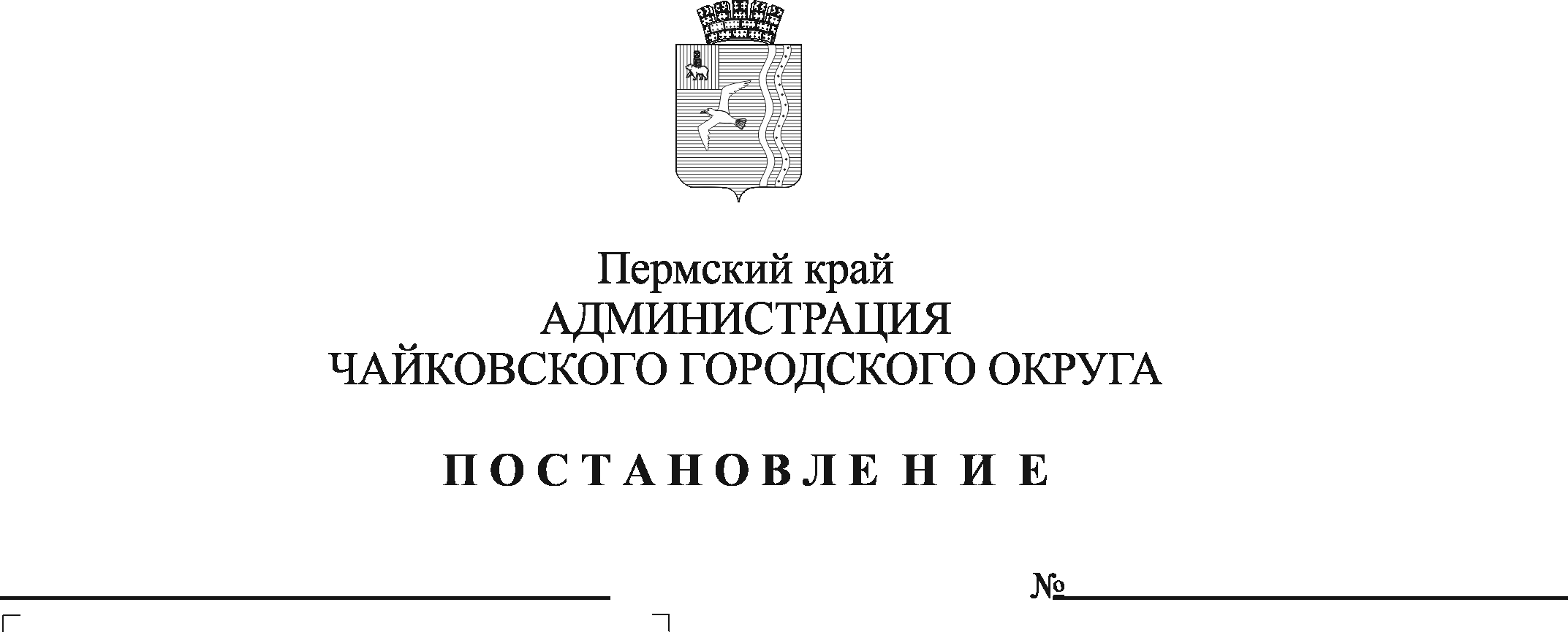 В соответствии с Федеральным законом от 6 октября 2003 г. № 131-ФЗ «Об общих принципах организации местного самоуправления в Российской Федерации», Федеральным законом от 27 июля 2010 г. № 210-ФЗ «Об организации предоставления государственных и муниципальных услуг», на основании Устава Чайковского городского округа ПОСТАНОВЛЯЮ:Утвердить прилагаемый административный регламент предоставления муниципальной услуги «Постановка на учет и направление детей в образовательные учреждения, реализующие образовательные программы дошкольного образования».Управлению образования администрации Чайковского городского округа обеспечить доведение административного регламента до подведомственных муниципальных образовательных учреждений. Признать утратившими силу постановления администрации Чайковского городского округа:	от 22 июля 2020 г. № 664 «Об утверждении административного регламента предоставления муниципальной услуги ;	от 21 октября 2021 г. № 1096 «О внесении изменений в, утвержденный постановлением администрации Чайковского городского округа от 22.07.2020 г. № 664».Опубликовать постановление в муниципальной газете «Огни Камы» и разместить на официальном сайте администрации Чайковского городского округа.Постановление вступает в силу после его официального опубликования.Контроль за исполнением постановления возложить на заместителя главы администрации Чайковского городского округа по социальным вопросам.Глава городского округа – глава администрации Чайковского городского округа                                                       Ю.Г. ВостриковУТВЕРЖДЕНпостановлением администрации Чайковского городского округаот ____________ № _________Административный регламентпредоставления муниципальной услуги «Постановка на учет и направление детей в образовательные учреждения, реализующие образовательные программы дошкольного образования»Общие положенияАдминистративный регламент предоставления муниципальной услуги «Постановка на учет и направление детей в образовательные учреждения, реализующие образовательные программы дошкольного образования» (далее – административный регламент, муниципальная услуга) разработан в целях повышения качества  и доступности предоставления муниципальной услуги, определяет стандарт, сроки и последовательность действий (административных процедур) при осуществлении полномочий по организации предоставления общедоступного и бесплатного дошкольного образования в Чайковском городском округе Пермского края  по запросу физического лица, либо его уполномоченного представителя, в пределах полномочий, установленных нормативными правовыми актами Российской Федерации, Пермского края в соответствии с требованиями Федерального закона от 27 июля 2010 г. № 210-ФЗ «Об организации предоставления государственных и муниципальных услуг». Настоящий административный регламент регулирует отношения, возникающие на основании пункта 6 части 1, части 2 статьи 9, части 4.1 статьи 67 Федерального закона от 29 декабря 2012 г. № 273-ФЗ «Об образовании в Российской Федерации».Муниципальная услуга предоставляется в рамках решения вопроса местного значения по организации предоставления общедоступного и бесплатного дошкольного, начального общего, основного общего, среднего общего образования по основным общеобразовательным программам и адаптированным основным общеобразовательным программам в муниципальных образовательных организациях (за исключением полномочий по финансовому обеспечению реализации основных общеобразовательных программ в соответствии с федеральными государственными образовательными стандартами), установленного пунктом 13 части 1 статьи 16 Федерального закона от 6 октября 2003 г. № 131-ФЗ «Об общих принципах организации местного самоуправления в Российской Федерации».Перечень адресов местонахождения, справочных телефонов, адресов официальных сайтов муниципальных образовательных учреждений, реализующих образовательные программы дошкольного образования, представлен в приложении 1 к настоящему административному регламенту.В качестве Заявителей выступают граждане Российской Федерации, иностранные граждане, лица без гражданства, являющиеся родителями (законными представителями) ребенка дошкольного возраста (далее – Заявитель).Заявителем на получение муниципальной услуги посредством федеральной государственной информационной системы «Единый портал государственных и муниципальных услуг (функций)» (ЕПГУ) (http://www.gosuslugi.ru/)  и/ или региональных порталов государственных и муниципальных услуг (функций) (РПГУ) является родитель (законный представитель) ребенка, завершивший прохождение регистрации в федеральной государственной информационной системе «Единая система идентификации и аутентификации в инфраструктуре, обеспечивающей информационно-технологическое взаимодействие информационных систем, используемых для предоставления государственных и муниципальных услуг в электронной форме (ЕСИА)».От имени Заявителя могут выступать лица, имеющие право в соответствии с законодательством Российской Федерации представлять интересы Заявителя, либо лица, уполномоченные Заявителем в порядке, установленном законодательством Российской Федерации (далее – представитель Заявителя).Управление образования администрации Чайковского городского округа (далее – Управление образования, орган, предоставляющий муниципальную услугу), расположено по адресу: 617760, Пермский край, г.Чайковский, улица Горького, дом 22.График работы:понедельник – четверг: с 08.30 до 17.45 часов;пятница: с 08.30 до 16.30 часов;перерыв на обед: с 13.00 до 14.00 часов;суббота, воскресенье - выходные дни.График приема Заявителей (представителей Заявителя):понедельник: 09.00 – 12.00 часов;четверг: 14.00 – 17.00 часов.Справочные телефоны: 8 (34241) 3-50-40, факс: 8 (34241) 3-35-77.Адрес официального сайта Управления образования в сети Интернет (далее – официальный сайт), содержащего информацию о порядке предоставления муниципальной услуги: http://uprobr.my1.ru.Адрес федеральной государственной информационной системы «Единый портал государственных и муниципальных услуг (функций)»: http://www.gosuslugi.ru/ (далее – Единый портал при наличии технической возможности).Адрес электронной почты для направления обращений по вопросам предоставления муниципальной услуги: uprobr@list.ru.Заявитель (представитель Заявителя) вправе получить муниципальную услугу через государственное бюджетное учреждение Пермского края «Пермский краевой многофункциональный центр предоставления государственных и муниципальных услуг» (далее - МФЦ) в соответствии с соглашением о взаимодействии, заключенным между МФЦ и администрацией Чайковского городского округа (далее – соглашение о взаимодействии), с момента вступления в силу соглашения о взаимодействии.Информация о месте нахождения, справочных телефонах и графиках работы филиалов МФЦ содержится на официальном сайте МФЦ: http://mfc-perm.ru/.Информация по вопросам предоставления муниципальной услуги, и услуг, которые являются необходимыми и обязательными для предоставления муниципальной услуги, предоставляется:на информационных стендах в здании Управления образования;на официальном сайте Управления образования;на Едином портале;посредством публикации в средствах массовой информации, издания информационных материалов (брошюр и буклетов);посредством размещения в открытой и доступной форме в информационно-телекоммуникационной сети «Интернет»;посредством электронной почты, почты общего пользования (почтовой связи);с использованием средств телефонной связи;при личном обращении в Управление образования.Заявитель (представитель Заявителя) имеет право на получение информации о ходе предоставления муниципальной услуги с использованием средств телефонной связи, электронной почты, Единого портала при наличии технической возможности.Информирование осуществляется по вопросам, касающимся:способов подачи заявления о предоставлении муниципальной услуги;справочной информации о работе органа, предоставляющего муниципальную услугу, МФЦ;документов, необходимых для предоставления муниципальной услуги и услуг, которые включены в перечень услуг, необходимых и обязательных для предоставления муниципальной услуги;порядка и сроков предоставления муниципальной услуги;порядка получения сведений о ходе рассмотрения заявления о предоставлении муниципальной услуги;порядка досудебного (внесудебного) обжалования действий (бездействия) должностных лиц, и принимаемых ими решений при предоставлении муниципальной услуги.Получение информации по вопросам предоставления муниципальной услуги и услуг, которые включены в перечень услуг, необходимых и обязательных для предоставления муниципальной услуги, осуществляется бесплатно.На Едином портале (ЕПГУ) размещаются сведения, предусмотренные Положением о федеральной государственной информационной системе «Федеральный реестр государственных и муниципальных услуг (функций)», утвержденным постановлением Правительства Российской Федерации от 24 октября 2011 г. № 861.Доступ к информации о сроках, порядке предоставления муниципальной услуги и документах, необходимых для предоставления муниципальной услуги, осуществляется без выполнения Заявителем каких-либо требований, в том числе без использования программного обеспечения, установка которого на технические средства Заявителя требует заключения лицензионного или иного соглашения с правообладателем программного обеспечения, предусматривающего взимание платы, регистрацию или авторизацию Заявителя или предоставление им персональных данных.1.9. На официальном сайте Управления образования, информационных стендах в здании Управления образования размещается следующая справочная информация:извлечения из нормативных правовых актов, содержащих нормы, регламентирующие деятельность по предоставлению муниципальной услуги;извлечения из текста административного регламента;блок-схема предоставления муниципальной услуги;перечни документов, необходимых для получения муниципальной услуги;перечень услуг, которые являются необходимыми и обязательными для предоставления услуги;образцы оформления документов, необходимых для получения муниципальной услуги, и требования к ним;информация о местонахождении, справочных телефонах, адресе официального сайта и электронной почты, графике работы организации, предоставляющей муниципальную услугу;график приема Заявителей (представителей Заявителя);информация о сроках получения муниципальной услуги;основания для отказа в приеме документов, необходимых для получения муниципальной услуги;основания для отказа в предоставлении муниципальной услуги;порядок информирования о ходе предоставления муниципальной услуги;порядок получения консультаций;порядок обжалования решений, действий (бездействия) Управления образования, должностных лиц Управления образования;иная информация необходимая для получения муниципальной услуги.Стандарт предоставления муниципальной услугиНаименование муниципальной услуги «Постановка на учет и направление детей в образовательные учреждения, реализующие образовательные программы дошкольного образования».Органом, уполномоченным на предоставление муниципальной услуги, является Управление образования. 2.3. При предоставлении муниципальной услуги Управление образования осуществляет взаимодействие с Отделом по вопросам миграции отдела МВД России по Чайковскому городскому округу, отделом записи актов гражданского состояния администрации Чайковского городского округа.Управление образования не вправе требовать от Заявителя (представителя Заявителя):представления документов и информации или осуществления действий, представление или осуществление которых не предусмотрено нормативными правовыми актами, регулирующими отношения, возникающие в связи с предоставлением муниципальной услуги;представления документов и информации, в том числе подтверждающих внесение Заявителем (представителем Заявителя) платы за предоставление муниципальной услуги, которые находятся в распоряжении Управления образования, иных государственных органов, органов местного самоуправления, либо подведомственных государственным органам или органам местного самоуправления организаций, участвующих в предоставлении предусмотренных частью 1 статьи 1 Федерального закона от 27 июля 2010 г. №210-ФЗ «Об организации предоставления государственных и муниципальных услуг» государственных и муниципальных услуг, в соответствии с нормативными правовыми актами Российской Федерации, нормативными правовыми актами Пермского края, муниципальными правовыми актами, за исключением документов, включенных в определенный частью 6 статьи 7 вышеуказанного федерального закона перечень документов. Заявитель (представитель Заявителя) вправе представить указанные документы и информацию в Управление образования по собственной инициативе;осуществления действий, в том числе согласований, необходимых для предоставления муниципальной услуги и связанных с обращением в иные государственные органы, органы местного самоуправления, организации, за исключением получения услуг и получения документов и информации, предоставляемых в результате предоставления услуг, которые являются необходимыми и обязательными для предоставления муниципальной услуги;представления документов и информации, отсутствие и (или) недостоверность которых не указывались при первоначальном отказе в приеме документов, необходимых для предоставления муниципальной услуги, либо в предоставлении муниципальной услуги, за исключением случаев, предусмотренных пунктом 4 части 1 статьи 7 Федерального закона от 27 июля 2010 г. № 210-ФЗ «Об организации предоставления государственных и муниципальных услуг»;предоставления на бумажном носителе документов и информации, электронные образы которых ранее были заверены в соответствии с пунктом 7.2 части 1 статьи 16 Федерального закона от 27 июля 2010 г. № 210-ФЗ «Об организации предоставления государственных и муниципальных услуг», за исключением случаев, если нанесение отметок на такие документы, либо их изъятие является необходимым условием предоставления муниципальной услуги, и иных случаев, установленных федеральными законами.Результатом предоставления муниципальной услуги является: постановка на учет нуждающихся в предоставлении места в муниципальном образовательном учреждении (промежуточный результат) и направление в муниципальное образовательное учреждение (основной результат);мотивированный отказ в предоставлении муниципальной услуги.Общий срок предоставления муниципальной услуги определяется сроком предоставления отдельных административных процедур.Срок предоставления муниципальной услуги в части постановки на учет для направления в муниципальное образовательное учреждение, реализующее образовательные программы дошкольного образования, составляет 10 рабочих дней со дня поступления заявления в Управление образования.Срок выдачи направления для зачисления ребенка определяется процедурой комплектования муниципальных образовательных учреждений с учетом желаемой даты приема, указанной в заявлении Заявителя (представителя Заявителя).Срок принятия решения о предоставлении (отказе в предоставлении) муниципальной услуги в случае представления Заявителем (представителем Заявителя) документов, необходимых в соответствии с нормативными правовыми актами для предоставления муниципальной услуги, через МФЦ исчисляется со дня передачи МФЦ таких документов в Управление образования.Срок приостановления предоставления муниципальной услуги не предусмотрен действующим законодательством.Срок выдачи (направления по адресу, указанному в заявлении о предоставлении муниципальной услуги, либо через МФЦ) Заявителю (представителю Заявителя) документа, подтверждающего принятие решения о предоставлении муниципальной услуги, либо принятие решения об отказе в предоставлении муниципальной услуги, составляет 1 рабочий день.Предоставление муниципальной услуги осуществляется в соответствии с:Конституцией Российской Федерации;Федеральным законом от 6 октября 2003 г. № 131-ФЗ «Об общих принципах организации местного самоуправления в Российской Федерации»;Федеральным законом от 27 июля 2006 г. № 149-ФЗ «Об информации, информационных технологиях и о защите информации»;Федеральным законом от 27 июля 2006 г. № 152-ФЗ «О персональных данных»;Федеральным законом от 27 июля 2010 г. № 210-ФЗ «Об организации предоставления государственных и муниципальных услуг»;Федеральным законом от 6 апреля 2011 г. № 63-ФЗ «Об электронной подписи»;Федеральным законом от 29 декабря 2012 г. № 273-ФЗ «Об образовании в Российской Федерации»; Постановлением Правительства Российской Федерации от 25 июня 2012 г. № 634 «О видах электронной подписи, использование которых допускается при обращении за получением государственных и муниципальных услуг»;Постановлением Правительства Российской Федерации от 25 августа 2012 г. № 852 «Об утверждении Правил использования усиленной квалифицированной электронной подписи при обращении за получением государственных и муниципальных услуг и о внесении изменения в Правила разработки и утверждения административных регламентов предоставления государственных услуг»;Приказом Министерства просвещения Российской Федерации от 15 мая 2020 г. № 236 «Об утверждении Порядка приема на обучение по образовательным программам дошкольного образования»;Приказом Минобрнауки России от 28 декабря 2015 г. № 1527 «Об утверждении Порядка и условий осуществления перевода обучающихся из одной организации, осуществляющей образовательную деятельность по образовательным программам дошкольного образования, в другие организации, осуществляющие образовательную деятельность по образовательным программам соответствующих уровня и направленности» (в части перевода в государственную или муниципальную образовательную организацию по инициативе родителя (законного представителя);Приказом Минпросвещения России от 31 июля 2020 г. № 373 «Об утверждении Порядка организации и осуществления образовательной деятельности по основным общеобразовательным программам – образовательным программам дошкольного образования» (в части количества детей в отдельных группах или отдельных образовательных организациях);Постановлением администрации Чайковского городского округа от 15 ноября 2019 г. № 1813 «Об утверждении Порядка подачи и рассмотрения жалоб на решения и действия (бездействие) отраслевых (функциональных) органов администрации Чайковского городского округа, руководителей отраслевых (функциональных) органов и структурных подразделений администрации Чайковского городского округа при предоставлении муниципальных услуг»;Постановлением администрации Чайковского городского округа от 2 ноября 2021 г. № 1136 «Об утверждении Правил разработки и утверждения административных регламентов предоставления муниципальных услуг»;Постановлением администрации Чайковского городского округа от 28 марта 2022 г. № 312 «Об утверждении Перечня муниципальных услуг, предоставляемых органами и учреждениями администрации Чайковского городского округа».Предоставление муниципальной услуги осуществляется также в соответствии с нормативными документами Российской Федерации, регламентирующими право на внеочередное, первоочередное и преимущественное предоставление мест детям в образовательных учреждениях, реализующих образовательные программы дошкольного образования (приложение 2 к административному регламенту).Исчерпывающий перечень документов, необходимых для предоставления муниципальной услуги:2.8.1. личное заявление (на бумажном носителе и (или) в электронной форме) родителя (законного представителя) по форме согласно приложению 3 к административному регламенту;2.8.2. документ, удостоверяющий личность родителя (законного представителя) ребенка, либо документ, удостоверяющий личность иностранного гражданина или лица без гражданства в Российской Федерации в соответствии со статьей 10 Федерального закона от 25 июля 2002 г. № 115-ФЗ «О правовом положении иностранных граждан в Российской Федерации» (предъявляется для просмотра при личном обращении).При направлении заявления посредством ЕПГУ и/ или РПГУ передаются те данные о документе, удостоверяющем личность Заявителя, которые были указаны пользователем при создании и подтверждении учетной записи в ЕСИА. Указанные сведения могут быть проверены путем направления запроса с использованием системы межведомственного электронного взаимодействия (СМЭВ). Родители (законные представители) ребенка, являющиеся иностранными гражданами или лицами без гражданства, дополнительно предъявляют для просмотра документ(-ы), удостоверяющий(е) личность ребенка и подтверждающий(е) законность представления прав ребенка, а также документ, подтверждающий право Заявителя на пребывание в Российской Федерации. Иностранные граждане и лица без гражданства все документы представляют на русском языке или вместе с заверенным переводом на русский язык.Для направления в муниципальное образовательное учреждение родители (законные представители) ребенка дополнительно предъявляют документ, подтверждающий наличие права на специальные меры поддержки (гарантии) отдельных категорий граждан и их семей (при необходимости). Перечень категорий граждан, имеющих право на внеочередное, первоочередное и преимущественное предоставление мест детям в образовательных учреждениях, реализующих образовательные программы дошкольного образования, представлен в приложении 2 к административному регламенту.Родители (законные представители) ребенка также вправе по собственной инициативе предъявить для просмотра (при личном обращении):свидетельство о рождении ребенка, выданное на территории Российской Федерации;свидетельство о регистрации ребенка по месту жительства или по месту пребывания на закрепленной территории;документ, подтверждающий установление опеки (при необходимости);документ психолого-медико-педагогической комиссии (при необходимости);документ, подтверждающий потребность в обучении в группе оздоровительной направленности (при необходимости).При отсутствии свидетельства о регистрации ребенка по месту жительства или по месту пребывания на закрепленной территории родитель (законный представитель) ребенка предъявляет для просмотра документ, содержащий сведения о месте пребывания, месте фактического проживания ребенка.2.8.3. перечень документов, которые запрашиваются по системе межведомственного электронного взаимодействия в государственных органах, в распоряжении которых находятся указанные документы в соответствии с нормативными правовыми актами Российской Федерации, нормативными правовыми актами субъектов Российской Федерации:свидетельство о рождении ребенка, выданное на территории Российской Федерации;свидетельство о регистрации ребенка по месту жительства или по месту пребывания на закрепленной территории или документ, содержащий сведения о месте пребывания, месте фактического проживания ребенка.Тексты документов, представляемых для оказания муниципальной услуги, должны быть написаны разборчиво, наименования юридических лиц - без сокращения, с указанием их мест нахождения. Фамилии, имена и отчества физических лиц, адреса их мест жительства должны быть написаны полностью.Для рассмотрения заявления и документов о предоставлении муниципальной услуги Управление образования запрашивает документы (их копии или содержащиеся в них сведения), перечень которых указан в пункте 2.8.3 административного регламента, если они не были представлены Заявителем (представителем Заявителя) по собственной инициативе.Заявитель (представитель Заявителя) вправе самостоятельно представить указанные в пункте 2.8.3 административного регламента документы. Непредставление Заявителем (представителем Заявителя) указанных документов не является основанием для отказа Заявителю (представителю Заявителя) в предоставлении муниципальной услуги.Заявление и документы, необходимые для предоставления муниципальной услуги, представляемые в форме электронных документов, должны быть подписаны электронной подписью, которая соответствует требованиям статьи 10 Федерального закона от 6 апреля 2011 г. № 63-ФЗ «Об электронной подписи».Основания для отказа в приеме документов, необходимых для предоставления муниципальной услуги.При предоставлении заявления на бумажном носителе основаниями для отказа в приеме к рассмотрению документов, необходимых для предоставления муниципальной услуги, являются:представление Заявителем (представителем Заявителя) неполного комплекта документов, установленного пунктом 2.8 административного регламента, обязанность по предоставлению которых возложена на Заявителя (представителя Заявителя);представление документов, имеющих подчистки либо приписки, зачеркнутые слова и иные неоговоренные исправления, а также документов, исполненных карандашом;отсутствие у Заявителя (представителя Заявителя) соответствующих полномочий на получение муниципальной услуги (обращение за получением муниципальной услуги ненадлежащего лица или отсутствие оформленной в установленном порядке доверенности на осуществление действий у представителя);При подаче заявления и документов в электронном виде основанием для отказа в приеме документов, необходимых для предоставления муниципальной услуги, является установление несоблюдения условий использования электронной подписи. Заявителю (представителю Заявителя) отказывается в приеме документов до момента регистрации поданных Заявителем (представителем Заявителя) документов в Управлении образования, МФЦ. Основания для приостановления предоставления муниципальной услуги не предусмотрены действующим законодательством.Исчерпывающий перечень оснований для отказа в предоставлении муниципальной услуги: 2.16.1. поступление в Управление образования ответа на межведомственный запрос, свидетельствующего об отсутствии документа и (или) информации, необходимых для предоставления муниципальной услуги, и не предоставление Заявителем (представителем Заявителя) указанных документов;несоответствие Заявителя категории лиц, имеющих право на получение муниципальной услуги;предоставление недостоверной или неполной информации согласно пункту 2.8 административного регламента;предоставление документов или сведений, которые утратили силу на момент обращения за услугой (документ, удостоверяющий полномочия представителя Заявителя, в случае обращения за предоставлением услуги указанным лицом);некорректное заполнение обязательных полей в форме запроса, в том числе в интерактивной форме на ЕПГУ (недостоверное, неполное, либо неправильное заполнение при подаче заявления в электронном виде);подача заявления о предоставлении услуги в организацию, в полномочия которой не входит предоставление услуги.Предоставления услуг, которые являются необходимыми и обязательными для предоставления муниципальной услуги, не требуется.Государственная пошлина и иная плата за предоставление муниципальной услуги не взимается.Максимальное время ожидания в очереди:2.19.1. при подаче заявления о предоставлении муниципальной услуги и документов, обязанность по представлению которых возложена на Заявителя (представителя Заявителя), для предоставления муниципальной услуги не превышает 15 минут.при получении результата предоставления муниципальной услуги не превышает 15 минут.Срок регистрации заявления:2.20.1. заявление о предоставлении муниципальной услуги и документы, обязанность по представлению которых возложена на Заявителя (представителя Заявителя), для предоставления муниципальной услуги, в том числе в электронной форме, подлежат регистрации в течение 1 рабочего дня.заявление о предоставлении муниципальной услуги и документы, обязанность по представлению которых возложена на Заявителя (представителя Заявителя), для предоставления муниципальной услуги, поданные в МФЦ, подлежат регистрации в день их поступления в Управление образования.Требования к помещениям, в которых предоставляется муниципальная услуга:  здание, в котором предоставляется муниципальная услуга, находится в зоне пешеходной доступности от остановок общественного транспорта. Вход в здание оборудован удобной лестницей с поручнями, а также пандусами для беспрепятственного передвижения инвалидных колясок, детских колясок; прием Заявителей (представителей Заявителя) осуществляется в специально выделенных для этих целей помещениях. Места ожидания и приема Заявителей (представителей Заявителя) соответствуют комфортным условиям для Заявителей (представителей Заявителя), в том числе для лиц с ограниченными возможностями здоровья, и оптимальным условиям работы специалистов.Места для приема Заявителей (представителей Заявителя) оборудованы информационными табличками (вывесками) с указанием:номера кабинета (окна);фамилии, имени, отчества и должности специалиста, осуществляющего предоставление муниципальной услуги или информирование о предоставлении муниципальной услуги.Места ожидания оборудованы стульями, кресельными секциями, скамьями (банкетками). Количество мест ожидания определяется исходя из фактической нагрузки и возможностей для их размещения в здании, и составляет не менее 5 мест.Места для заполнения документов оборудованы стульями, столами (стойками) и обеспечены образцами заполнения документов, бланками документов и канцелярскими принадлежностями.информационные стенды содержат полную и актуальную информацию о порядке предоставления муниципальной услуги. Тексты информационных материалов, которые размещаются на информационных стендах, печатаются удобным для чтения шрифтом, без исправлений, с выделением наиболее важной информации полужирным начертанием или подчеркиванием.в соответствии с законодательством Российской Федерации о социальной защите инвалидов, им обеспечиваются:2.21.4.1. условия беспрепятственного доступа к объекту (зданию, помещению), в котором она предоставляется, а также для беспрепятственного пользования транспортом, средствами связи и информации;2.21.4.2. возможность самостоятельного передвижения по территории, на которой расположены объекты (здания, помещения), в которых предоставляются услуги, посадки в транспортное средство и высадки из него перед входом в объект, в том числе с использованием кресла-коляски и, при необходимости, с помощью работников объекта;2.21.4.3. сопровождение инвалидов, имеющих стойкие расстройства функции зрения и самостоятельного передвижения;2.21.4.4. надлежащее размещение оборудования и носителей информации, необходимых для обеспечения беспрепятственного доступа инвалидов к объектам (зданиям, помещениям), в которых предоставляются услуги, и к услугам с учетом ограничений их жизнедеятельности;2.21.4.5. дублирование необходимой для инвалидов звуковой и зрительной информации, а также надписей, знаков и иной текстовой и графической информации знаками, выполненными рельефно-точечным шрифтом Брайля;допуск сурдопереводчика и тифлосурдопереводчика; 2.21.4.7. допуск на объект, в котором предоставляется муниципальная услуга, собаки-проводника при наличии документа, подтверждающего ее специальное обучение, выданного по форме и в порядке, которые определяются федеральным органом исполнительной власти, осуществляющим функции по выработке и реализации государственной политики и нормативно-правовому регулированию в сфере социальной защиты населения;2.21.4.8. оказание инвалидам помощи в преодолении барьеров, мешающих получению ими услуг наравне с другими лицами.На каждой стоянке (остановке) автотранспортных средств около Управления образования выделяется не менее 10 процентов мест (но не менее одного) места для парковки специальных автотранспортных средств инвалидов. Указанные места для парковки не должны занимать иные транспортные средства. Инвалиды пользуются местами для парковки специальных автотранспортных средств бесплатно. Показатели доступности и качества предоставления муниципальной услуги:количество взаимодействий Заявителя (представителя Заявителя) с должностными лицами при предоставлении муниципальной услуги не превышает двух, продолжительность – не более 15 минут;возможность получения муниципальной услуги в МФЦ в соответствии с соглашением о взаимодействии, заключенным между МФЦ и администрацией Чайковского городского округа, с момента вступления в силу соглашения о взаимодействии;соответствие информации о порядке предоставления муниципальной услуги в местах предоставления муниципальной услуги на информационных стендах, официальном сайте, Едином портале при наличии технической возможности требованиям нормативных правовых актов Российской Федерации, Пермского края;возможность получения Заявителем (представителем Заявителя) информации о ходе предоставления муниципальной услуги по электронной почте, на Едином портале при наличии технической возможности;соответствие мест предоставления муниципальной услуги (мест ожидания, мест для заполнения документов) требованиям пункта 2.21.2. административного регламента;  своевременность предоставления муниципальной услуги в соответствии со стандартом ее предоставления, установленным настоящим административным регламентом; отсутствие обоснованных жалоб на действия (бездействие) сотрудников и их некорректное (невнимательное) отношение к заявителям; отсутствие нарушений со стороны Управления образования установленных сроков в процессе предоставления муниципальной услуги; отсутствие заявлений об оспаривании решений, действий (бездействия) Управления образования, его должностных лиц, принимаемых (совершенных) при предоставлении муниципальной услуги, по итогам рассмотрения которых вынесены решения об удовлетворении (частичном удовлетворении) требований заявителей.Особенности предоставления муниципальной услуги:внесена в реестр муниципальных услуг (функций), предоставляемых органами местного самоуправления муниципальных образований Пермского края;размещена на Едином портале.В случае обеспечения возможности предоставления муниципальной услуги в электронной форме Заявитель (представитель Заявителя) вправе направить документы, указанные в пункте 2.8 административного регламента, в электронной форме следующими способами:по электронной почте Управления образования;через Единый портал при наличии технической возможности;через официальный сайт Управления образования.Заявление и документы, необходимые для предоставления муниципальной услуги, представляемые в форме электронных документов, подписываются электронной подписью, с соблюдением требований статьи 10 Федерального закона от 6 апреля 2011 г. № 63-ФЗ «Об электронной подписи».Для получения муниципальной услуги через Единый портал при наличии технической возможности Заявитель должен авторизоваться на ЕПГУ в роли частного лица (физическое лицо) с подтвержденной учетной записью в ЕСИА, указать наименование муниципальной услуги и заполнить предложенную интерактивную форму заявления.Заявление подписывается простой электронной подписью Заявителя и направляется в Управление образования посредством СМЭВ. Электронная форма муниципальной услуги предусматривает возможность прикрепления в электронном виде документов, предусмотренных пунктом 2.8 административного регламента, заверенных усиленной квалификационной электронной подписью.Результаты предоставления муниципальной услуги, указанные в пункте 2.5 административного регламента, направляются Заявителю в личный кабинет на ЕПГУ в форме уведомлений по заявлению.В случае направления заявления посредством ЕПГУ результат предоставления муниципальной услуги также может быть выдан Заявителю на бумажном носителе в Управлении образования, МФЦ (с момента вступления в силу соглашения о взаимодействии, заключенного между МФЦ и администрацией Чайковского городского округа).Заявитель (представитель Заявителя) вправе подать документы, указанные в пункте 2.8 административного регламента, в МФЦ в соответствии с соглашением о взаимодействии, заключенным между МФЦ и администрацией Чайковского городского округа, с момента вступления в силу соглашения о взаимодействии.Состав, последовательность и сроки выполнения административных процедур (действий), требований к порядку их выполнения, в том числе особенности выполнения административных процедур (действий) в электронной форме, а также особенности выполнения административных процедур в многофункциональных центрахОрганизация предоставления муниципальной услуги включает в себя следующие административные процедуры:3.1.1. прием, регистрация заявления о предоставлении муниципальной услуги и документов, необходимых для предоставления муниципальной услуги;3.1.2. рассмотрение документов, необходимых для предоставления муниципальной услуги, получение сведений посредством СМЭВ и принятие решения о постановке на учет (об отказе в постановке на учет) нуждающихся в предоставлении места в муниципальном образовательном учреждении, реализующем образовательные программы дошкольного образования (промежуточный результат);3.1.3. направление Заявителю (представителю Заявителя) уведомления о постановке на учет (об отказе в постановке на учет) для направления в муниципальное образовательное учреждение, реализующее образовательные программы дошкольного образования (выдача промежуточного результата);3.1.4. выдача направления для зачисления в муниципальное образовательное учреждение, реализующее образовательные программы дошкольного образования (основной результат).Блок-схема предоставления муниципальной услуги приведена в приложении 4 к административному регламенту.Прием, регистрация заявления о предоставлении муниципальной услуги и документов, необходимых для предоставления муниципальной услуги.Основанием для начала административной процедуры является подача Заявителем (представителем Заявителя) заявления (приложение 3 к административному регламенту) и документов о предоставлении муниципальной услуги. Заявление о предоставлении муниципальной услуги и документы, необходимые для предоставления муниципальной услуги, могут быть представлены Заявителем (представителем Заявителя):при личном обращении в Управление образования;по электронной почте Управления образования;через Единый портал при наличии технической возможности;посредством почтовой связи на бумажном носителе;через официальный сайт Управления образования;при обращении в МФЦ, в соответствии с соглашением о взаимодействии, заключенным между МФЦ и администрацией Чайковского городского округа, с момента вступления в силу соглашения о взаимодействии.3.3.2. Ответственным за исполнение административной процедуры является должностное лицо Управления образования в соответствии с должностными обязанностями (далее – ответственный за исполнение административной процедуры).3.3.3. Заявление о предоставлении муниципальной услуги, в том числе в электронной форме, подлежит регистрации в течение 1 рабочего дня после его поступления в Управление образования.3.3.4. Ответственный за исполнение административной процедуры выполняет следующие действия:устанавливает предмет обращения; проверяет представленные документы на соответствие требованиям, установленным пунктами 2.8, 2.9 административного регламента. При установлении несоответствия представленных документов требованиям административного регламента, ответственный за исполнение административной процедуры уведомляет Заявителя (представителя Заявителя) о наличии препятствий для приема документов, объясняет Заявителю (представителю Заявителя) содержание выявленных недостатков в представленных документах, предлагает принять меры по их устранению.Если недостатки, препятствующие приему документов, могут быть устранены в ходе приема, они устраняются незамедлительно.В случае невозможности устранения выявленных недостатков в течение приема, документы возвращаются Заявителю (представителю Заявителя).По требованию Заявителя (представителя Заявителя) ответственный за исполнение административной процедуры готовит письменный мотивированный отказ в приеме документов (приложение 5 к административному регламенту).Принятие решения об отказе в приеме документов, необходимых для предоставления муниципальной услуги, не препятствует повторному обращению Заявителя (представителя Заявителя) за предоставлением муниципальной услуги после устранения причин, послуживших основанием для принятия указанного решения.проверяет наличие у представителя Заявителя соответствующих полномочий на получение муниципальной услуги (обращение за получением муниципальной услуги ненадлежащего лица или отсутствие оформленной в установленном порядке доверенности на осуществление действий у представителя).при поступлении заявления на получение услуги, подписанного электронной квалифицированной подписью, ответственный за исполнение административной процедуры обязан провести проверку действительности электронной квалифицированной подписи, которой подписан электронный документ (пакет электронных документов) на предоставление муниципальной  услуги, в соответствии со статьей 11 Федерального закона от 6 апреля 2011 г. № 63-ФЗ «Об электронной подписи».Проверка квалифицированной подписи может осуществляться исполнителем услуги самостоятельно с использованием имеющихся средств электронной подписи или средств информационной системы основного удостоверяющего центра, которая входит в состав инфраструктуры, обеспечивающей информационно-технологическое взаимодействие действующих и создаваемых информационных систем, используемых для предоставления услуг. Проверка квалифицированной подписи также может осуществляться с использованием средств информационной системы аккредитованного удостоверяющего центра. При установлении несоблюдения установленных условий использования электронной квалифицированной подписи при подаче заявления и документов в электронном виде, ответственный за исполнение административной процедуры после завершения проведения такой проверки принимает решение об отказе в приеме к рассмотрению обращения на получение услуги и направляет Заявителю уведомление об этом в электронной форме с указанием несоответствия требованиям, установленным статьей 11 Федерального закона от 6 апреля 2011 г. № 63-ФЗ «Об электронной подписи».Такое уведомление подписывается квалифицированной подписью исполнителя услуги и направляется по адресу электронной почты Заявителя, либо в его личный кабинет на Единый портал при наличии технической возможности. После получения уведомления Заявитель вправе обратиться повторно с обращением о предоставлении услуги, устранив нарушения, которые послужили основанием для отказа в приеме к рассмотрению первичного обращения.3.3.4.5. регистрирует заявление о предоставлении муниципальной услуги с представленными документами в журнале регистрации заявлений о постановке на учет для направления в муниципальные образовательные учреждения, реализующие образовательные программы дошкольного образования (приложение 6 к административному регламенту).3.3.5. В случае подачи заявления в электронной форме через Единый портал при наличии технической возможности, заявление поступает ответственному за исполнение административной процедуры.Формирование заявления в электронном виде не требует дополнительной подачи заявления на бумажном носителе.При формировании заявления в электронной форме на ЕПГУ после заполнения Заявителем каждого из полей электронной формы заявления осуществляется форматно-логическая проверка. При выявлении некорректно заполненного поля электронной формы заявления Заявитель уведомляется о характере выявленной ошибки и порядке ее устранения посредством информационного сообщения непосредственно в электронной форме заявления.При формировании заявления на ЕПГУ Заявителю обеспечивается:а) возможность сохранения ранее введенных в электронную форму заявления значений в любой момент по желанию пользователя, в том числе при возникновении ошибок ввода и возврате для повторного ввода значений в электронную форму заявления;б) возможность автоматического заполнения полей электронной формы заявления на основании данных, размещенных в профиле Заявителя в ЕСИА;в) возможность вернуться в любой из этапов заполнения электронной формы заявления без потери ранее введенной информации;г) возможность доступа Заявителя на ЕПГУ к ранее поданным заявлениям.Сформированное на ЕПГУ заявление направляется в региональную информационную систему доступности дошкольного образования (далее РГИС ДОО) посредством СМЭВ.После поступления в РГИС ДОО электронное заявление становится доступным для должностного лица Управления образования, ответственного за прием и регистрацию заявления. Заявление переходит в состояние «Заявление принято к рассмотрению». При этом Заявителю на ЕПГУ направляется уведомление «Заявление передано в региональную систему доступности дошкольного образования. Заявление зарегистрировано (указывается дата регистрации заявления с номером). Ожидайте рассмотрения заявления».В случае необходимости подтверждения данных заявления Заявителю сообщается об этом в форме уведомления на ЕПГУ.3.3.6. Прием заявления о предоставлении муниципальной услуги и документов в МФЦ осуществляется в соответствии с соглашением о взаимодействии, заключенным между МФЦ и администрацией Чайковского городского округа.3.3.7. Срок исполнения административной процедуры составляет 1 рабочий день.3.3.8. Результатом административной процедуры является регистрация заявления в журнале регистрации заявлений о постановке на учет для направления в муниципальные образовательные учреждения, реализующие образовательные программы дошкольного образования (приложение 6 к административному регламенту), или отказ в приеме документов по основаниям, установленным пунктом 2.13 административного регламента.3.4. Рассмотрение документов, необходимых для предоставления муниципальной услуги, получение сведений посредством СМЭВ и принятие решения о постановке на учет (об отказе в постановке на учет) нуждающихся в предоставлении места в муниципальном образовательном учреждении, реализующем образовательные программы дошкольного образования (промежуточный результат). 3.4.1. Основанием для начала административной процедуры является получение ответственным за исполнение административной процедуры зарегистрированного заявления о предоставлении муниципальной услуги и документов.3.4.2. Ответственным за исполнение административной процедуры является должностное лицо Управления образования в соответствии с должностными обязанностями.3.4.3. Ответственный за исполнение административной процедуры:3.4.3.1. рассматривает заявление о предоставлении муниципальной услуги и документы на соответствие требованиям законодательства Российской Федерации;3.4.3.2. запрашивает в рамках межведомственного информационного взаимодействия (в случае, если документы не представлены Заявителем по собственной инициативе) документы, установленные пунктом 2.8.3 административного регламента. Срок подготовки и направления межведомственного запроса составляет 5 (пять) рабочих дней со дня поступления заявления с приложенными документами.3.4.3.3. в случае поступления в Управление образования ответа на межведомственный запрос, свидетельствующего об отсутствии документа и (или) информации, необходимых для предоставления муниципальной услуги, ответственный за исполнение административной процедуры уведомляет Заявителя о получении такого ответа и предлагает Заявителю представить документ и (или) информацию, необходимые для предоставления муниципальной услуги, в течение 5 (пяти) рабочих дней со дня направления уведомления;3.4.3.4. принимает решение о постановке на учет для направления в муниципальное образовательное учреждение, реализующее образовательные программы дошкольного образования, либо об отказе в постановке на учет (промежуточный результат);3.4.3.5. при принятии решения о постановке на учет осуществляет внесение сведений о ребенке и Заявителе (представителе Заявителя) в электронный банк данных будущих воспитанников (в случае подачи заявления и документов при личном обращении, по электронной почте, посредством почтовой связи на бумажном носителе, через официальный сайт, при обращении через МФЦ), либо осуществляет обработку указанных сведений в случае подачи электронного заявления;3.4.3.6. готовит уведомление о постановке на учет для направления в муниципальное образовательное учреждение, реализующее образовательные программы дошкольного образования (приложение 7 к административному регламенту), или уведомление об отказе в постановке на учет со ссылкой на основания, указанные в пункте 2.16 административного регламента (приложение 8 к административному регламенту).3.4.4. Срок исполнения административной процедуры составляет 10 (десять) рабочих дней.3.4.5. Результатом административной процедуры является подписание ответственным за исполнение административной процедуры уведомления о постановке на учет для направления в муниципальное образовательное учреждение, реализующее образовательные программы дошкольного образования (приложение 7 к административному регламенту), или уведомления об отказе в постановке на учет (приложение 8 к административному регламенту).3.5. Направление Заявителю (представителю Заявителя) уведомления о постановке на учет (об отказе в постановке на учет) для направления в муниципальное образовательное учреждение, реализующее образовательные программы дошкольного образования (выдача промежуточного результата).3.5.1. Основанием для начала административной процедуры является подписание уведомления о постановке на учет для направления в муниципальное образовательное учреждение, реализующее образовательные программы дошкольного образования (приложение 7 к административному регламенту), или уведомления об отказе в постановке на учет (приложение 8 к административному регламенту).3.5.2. Ответственным за исполнение административной процедуры является должностное лицо Управления образования в соответствии с должностными обязанностями.3.5.3. Ответственный за исполнение административной процедуры:регистрирует уведомление о постановке на учет для направления в муниципальное образовательное учреждение, реализующее образовательные программы дошкольного образования, или уведомление об отказе в постановке на учет в журнале регистрации заявлений (приложение 6 к административному регламенту); выдает (направляет) Заявителю (представителю Заявителя) уведомление о постановке на учет для направления в муниципальное образовательное учреждение, реализующее образовательные программы дошкольного образования, или уведомление об отказе в постановке на учет.3.5.4. В качестве промежуточного результата рассмотрения заявления о предоставлении муниципальной услуги в случае подачи заявления через ЕПГУ Заявителю сообщается в форме уведомления на ЕПГУ:а) «Ваше заявление рассмотрено. Индивидуальный номер ___. Ожидайте направления в выбранную образовательную организацию после _____ (указывается желаемая дата приема)» - положительный промежуточный результат услуги;б) «Вам отказано в предоставлении услуги по текущему заявлению по причине___________ (указывается причина, по которой по заявлению принято отрицательное решение). Вам необходимо_____________ (указывается порядок действий, который необходимо выполнить заявителю для получения положительного результата по заявлению)» - отрицательный промежуточный результат услуги.3.5.5. Срок выдачи (направления) по адресу, указанному в заявлении, либо через МФЦ, либо в личном кабинете на Едином портале при наличии технической возможности Заявителю (представителю Заявителя) документа, подтверждающего принятие решения о постановке на учет (об отказе в постановке на учет) для направления в муниципальное образовательное учреждение, реализующее образовательные программы дошкольного образования - 1 (один) рабочий день со дня принятия соответствующего решения.3.5.6. Результатом административной процедуры является выдача (направление) Заявителю (представителю Заявителя) уведомления о постановке на учет для направления в муниципальное образовательное учреждение, реализующее образовательные программы дошкольного образования, или уведомления об отказе в постановке на учет (выдача промежуточного результата).3.6. Выдача направления для зачисления в муниципальное образовательное учреждение, реализующее образовательные программы дошкольного образования (основной результат).3.6.1. Основанием для начала административной процедуры является издание приказа Управления образования о комплектовании муниципальных образовательных учреждений, реализующих образовательные программы дошкольного образования, на новый учебный год.Комплектование муниципальных образовательных учреждений, реализующих образовательные программы дошкольного образования, осуществляется ежегодно с 15 апреля по 30 июня и в течение года при наличии свободных мест.3.6.2. Ответственным за исполнение административной процедуры является должностное лицо Управления образования в соответствии с должностными обязанностями.3.6.3. Ответственный за исполнение административной процедуры выполняет следующие действия:3.6.3.1. формирует регистр по дате рождения детей и Перечню территорий Чайковского городского округа, закрепленных за подведомственными муниципальными образовательными учреждениями, реализующими образовательные программы дошкольного образования, с учетом имеющихся прав у родителей (законных представителей) на внеочередное, первоочередное и преимущественное зачисление детей (приложение 2 к административному регламенту);3.6.3.2. организует деятельность комиссии по комплектованию, состав которой утверждается приказом Управления образования;3.6.3.3. подготавливает итоговые списки детей, которым будет выдано направление для зачисления в муниципальные образовательные учреждения, реализующие образовательные программы дошкольного образования;3.6.3.4. выдает направления для зачисления в муниципальные образовательные учреждения, реализующие образовательные программы дошкольного образования (в том числе в электронном виде).В качестве основного результата предоставления муниципальной услуги в случае подачи заявления через ЕПГУ Заявителю сообщается в форме уведомления на ЕПГУ: а) «Вам предоставлено место в ___________ (указывается название образовательной организации). Вам необходимо _____________ (описывается порядок действия Заявителя)» - положительный основной результат услуги;б) «В настоящее время в образовательных организациях, указанных в заявлении, нет свободных мест, соответствующих запрашиваемым в заявлении условиям. Вам может быть предложено место в __________ (указывается перечень образовательных организаций, в которых могут быть предоставлены места)» - основной результат услуги.3.6.4. Срок исполнения административной процедуры составляет 30 рабочих дней со дня формирования итоговых списков для зачисления детей в муниципальные образовательные учреждения, реализующие образовательные программы дошкольного образования, на новый учебный год. При направлении ребенка для зачисления в муниципальное образовательное учреждение, реализующее образовательные программы дошкольного образования, в течение года при наличии свободных мест в соответствии с нормативами, установленными действующим законодательством и возрастом ребенка, срок исполнения административной процедуры составляет 5 (пять) рабочих дней. 3.6.5. Результатом административной процедуры является выдача направления для зачисления в муниципальное образовательное учреждение, реализующее образовательные программы дошкольного образования (основной результат). Заявителю (представителю Заявителя) обеспечивается возможность получения информации о выдаче направления для зачисления в муниципальное образовательное учреждение, реализующее образовательные программы дошкольного образования:на ЕПГУ (при подаче заявления на ЕПГУ); в обезличенном виде на сайте или стенде Управления образования; в виде уведомления о направлении при личном обращении в Управление образования (приложение 9 к административному регламенту).Формы контроля за исполнением административного регламента4.1.	Общий контроль за предоставлением муниципальной услуги возложен на заместителя главы администрации Чайковского городского округа по социальным вопросам в соответствии с должностными обязанностями.4.2. Текущий контроль за соблюдением последовательности и сроков исполнения административных действий и выполнения административных процедур, определенных административным регламентом, осуществляется заместителем руководителя Управления образования, курирующем дошкольное образование, в соответствии с должностными обязанностями. 4.3. Контроль за полнотой и качеством предоставления муниципальной услуги включает в себя проведение плановых и внеплановых проверок, выявление и устранение нарушений прав граждан и юридических лиц, рассмотрение, принятие решений и подготовку ответов на обращения заявителей, содержащих жалобы на решения, действия (бездействие) должностных лиц.4.4. Периодичность и сроки проведения проверок устанавливаются руководителем Управления образования, но не реже, чем один раз в год. 4.5. Основаниями для проведения внеплановых проверок полноты и качества предоставления муниципальной услуги являются:4.5.1. поступление информации о нарушении положений административного регламента;4.5.2. поручение руководителя Управления образования.4.6. Результаты проверки оформляются актом, в котором отмечаются выявленные недостатки и предложения по их устранению.4.7. По результатам проведенных проверок в случае выявления нарушений прав заявителей (представителей заявителей) обеспечивается привлечение виновных лиц к ответственности в соответствии с законодательством Российской Федерации.4.8. Должностные лица Управления образования несут персональную ответственность за правильность и обоснованность принятых решений. Также они несут персональную ответственность за соблюдение сроков и установленного порядка предоставления муниципальной услуги.4.9. Персональная ответственность должностных лиц Управления образования закрепляется в должностных инструкциях в соответствии с требованиями законодательства Российской Федерации. 4.10. Контроль за предоставлением муниципальной услуги, в том числе со стороны граждан, их объединений и организаций, осуществляется путем получения информации о наличии действий (бездействий) должностных лиц, а также принимаемых ими решений, нарушений положений нормативных правовых актов, устанавливающих требования к предоставлению муниципальной услуги и административного регламента.4.11. Для осуществления контроля за предоставлением муниципальной услуги граждане, их объединения и организации имеют право направлять в Управление образования индивидуальные и коллективные обращения с предложениями, рекомендациями по совершенствованию качества и порядка предоставления муниципальной услуги, а также заявления и жалобы с сообщением о нарушении должностными лицами, предоставляющими муниципальную услугу, требований административного регламента, законов и иных нормативных правовых актов и осуществлять иные действия, предусмотренные законодательством Российской Федерации.5. Досудебный (внесудебный) порядок обжалования решений и действий (бездействия) органа, предоставляющего муниципальную услугу, а также его должностных лиц5.1. Заявитель (представитель Заявителя) имеет право на обжалование действий (бездействия) и решений Управления образования, должностных лиц Управления образования в досудебном (внесудебном) порядке.5.2. Заявитель (представитель Заявителя) имеет право обратиться с жалобой, в том числе в следующих случаях:5.2.1. нарушение срока регистрации заявления Заявителя (представителя Заявителя) о предоставлении муниципальной услуги;5.2.2. нарушение срока предоставления муниципальной услуги;5.2.3. требование представления Заявителем (представителем Заявителя) документов, не предусмотренных нормативными правовыми актами Российской Федерации, Пермского края, муниципальными правовыми актами для предоставления муниципальной услуги;5.2.4. отказ в приеме документов у Заявителя (представителя Заявителя), представление которых предусмотрено нормативными правовыми актами Российской Федерации, Пермского края, муниципальными правовыми актами для предоставления муниципальной услуги;5.2.5. отказ в предоставлении муниципальной услуги, если основания для отказа не предусмотрены федеральными законами и принятыми в соответствии с ними иными нормативными правовыми актами Российской Федерации, Пермского края, муниципальными правовыми актами;5.2.6. требование с Заявителя (представителя Заявителя) при предоставлении муниципальной услуги платы, не предусмотренной нормативными правовыми актами Российской Федерации, Пермского края, муниципальными правовыми актами;5.2.7. отказ Управления образования, его должностного лица в исправлении допущенных опечаток и ошибок в выданных в результате предоставления муниципальной услуги документах, либо нарушение установленного срока таких исправлений.5.3. Жалоба должна содержать:5.3.1. наименование органа, предоставляющего муниципальную услугу, должностного лица, решения и действия (бездействие) которого обжалуются;5.3.2.  фамилию, имя, отчество (при наличии), сведения о месте жительства Заявителя - физического лица, либо наименование, сведения о месте нахождения Заявителя - юридического лица, а также номер (номера) контактного телефона, адрес (адреса) электронной почты (при наличии) и почтовый адрес, по которым должен быть направлен ответ Заявителю;5.3.3. сведения об обжалуемых решениях и действиях (бездействии) органа, предоставляющего муниципальную услугу, его должностного лица;5.3.4. доводы, на основании которых Заявитель (представитель Заявителя) не согласен с решением и действием (бездействием) органа, предоставляющего муниципальную услугу, его должностного лица. Заявителем (представителем Заявителя) могут быть представлены документы (при наличии), подтверждающие доводы Заявителя (представителя Заявителя), либо их копии.5.4. В случае если жалоба подается через представителя Заявителя, также представляется документ, подтверждающий полномочия на осуществление действий от имени Заявителя.5.5. Органом, уполномоченным на рассмотрение жалоб, является:5.5.1. Управление образования – в случае обжалования решений и действий (бездействий) Управления образования, должностного лица Управления образования;5.5.2. администрация Чайковского городского округа – в случае обжалования решений, принятых руководителем Управления образования.5.6. Жалоба подается в письменной форме на бумажном носителе:5.6.1. непосредственно в канцелярию органа, уполномоченного на рассмотрение жалоб;5.6.2. почтовым отправлением по адресу (месту нахождения) органа, уполномоченного на рассмотрение жалоб;5.6.3. в ходе личного приема руководителя органа, уполномоченного на рассмотрение жалоб.5.7. Время приема жалоб органа, уполномоченного на рассмотрение жалоб, совпадает со временем предоставления муниципальной услуги.5.8. Жалоба может быть подана Заявителем (представителем Заявителя) в электронной форме:5.8.1. по электронной почте органа, уполномоченного на рассмотрение жалоб;5.8.2.	через Единый портал при наличии технической возможности;5.8.3. через официальный сайт органа, уполномоченного на рассмотрение жалоб;5.8.4. через портал федеральной государственной информационной системы, обеспечивающей процесс досудебного (внесудебного) обжалования решений и действий (бездействия), совершенных при предоставлении государственных и муниципальных услуг органами, предоставляющими государственные и муниципальные услуги, их должностными лицами, государственными и муниципальными служащими (далее - система досудебного обжалования) с использованием информационно-телекоммуникационной сети «Интернет».5.9. При подаче жалобы в электронном виде документы, подтверждающие полномочия на осуществление действий от имени Заявителя, могут быть представлены в форме электронных документов, подписанных электронной подписью, вид которой предусмотрен законодательством Российской Федерации, при этом представление документа, удостоверяющего личность Заявителя, не требуется.5.10. Жалоба может быть подана Заявителем (представителем Заявителя) через МФЦ. При поступлении жалобы МФЦ обеспечивает ее передачу в орган, уполномоченный на рассмотрение жалоб, в порядке и сроки, которые установлены соглашением о взаимодействии, но не позднее следующего рабочего дня со дня поступления жалобы.5.11. В органе, уполномоченном на рассмотрение жалоб, определяются уполномоченные на рассмотрение жалоб должностные лица, которые обеспечивают:5.11.1. прием и рассмотрение жалоб в соответствии с требованиями статьи 11.2 Федерального закона от 27 июля 2010 г. № 210-ФЗ «Об организации предоставления государственных и муниципальных услуг»;5.11.2. направление жалоб в уполномоченный на рассмотрение жалобы орган.5.12. Жалоба, поступившая в орган, уполномоченный на рассмотрение жалоб, подлежит регистрации не позднее следующего рабочего дня со дня ее поступления.5.13. В случае если жалоба подается через МФЦ, срок рассмотрения жалобы исчисляется со дня регистрации жалобы в органе, уполномоченном на рассмотрение жалоб.5.14. Жалоба, поступившая в орган, уполномоченный на рассмотрение жалоб, подлежит рассмотрению должностным лицом, наделенным полномочиями по рассмотрению жалоб, в срок 
15 рабочих дней со дня ее регистрации.5.15. В случае обжалования отказа Управления образования, либо должностных лиц в приеме документов у Заявителя (представителя Заявителя), либо в исправлении допущенных опечаток и ошибок или в случае обжалования Заявителем (представителем Заявителя) нарушения установленного срока таких исправлений, жалоба рассматривается в срок 5 рабочих дней со дня ее регистрации.5.16. По результатам рассмотрения жалобы орган, уполномоченный на рассмотрение жалоб, принимает решение об удовлетворении жалобы, в том числе в форме отмены принятого решения, исправления допущенных Управлением образования опечаток и ошибок в выданных в результате предоставления муниципальной услуги документах, возврата Заявителю (представителю Заявителя) денежных средств, взимание которых не предусмотрено нормативными правовыми актами Российской Федерации, нормативными правовыми актами Пермского края, муниципальными правовыми актами, а также в иных формах, либо об отказе в ее удовлетворении.5.17. При удовлетворении жалобы орган, уполномоченный на рассмотрение жалоб, принимает исчерпывающие меры по устранению выявленных нарушений.5.18. В случае установления в ходе или по результатам рассмотрения жалобы признаков состава административного правонарушения или признаков состава преступления, должностное лицо, уполномоченное на рассмотрение жалоб, незамедлительно направляет соответствующие материалы в уполномоченные государственные органы, органы местного самоуправления.5.19. Орган, уполномоченный на рассмотрение жалоб, отказывает в удовлетворении жалобы в следующих случаях:5.19.1. признание жалобы необоснованной;5.19.2. наличие вступившего в законную силу решения суда, арбитражного суда по жалобе о том же предмете и по тем же основаниям;5.19.3. подача жалобы лицом, полномочия которого не подтверждены в порядке, установленном законодательством Российской Федерации;5.19.4. наличие решения по жалобе, принятого ранее в соответствии с требованиями настоящего административного регламента в отношении того же Заявителя (представителя Заявителя) и по тому же предмету жалобы.5.20. Орган, уполномоченный на рассмотрение жалоб, оставляет жалобу без ответа в случае наличия в жалобе нецензурных либо оскорбительных выражений, угроз жизни, здоровью и имуществу должностного лица, а также членов его семьи, сообщив Заявителю (представителю Заявителя), направившему жалобу, о недопустимости злоупотребления правом.5.21. В случае отсутствия возможности прочитать текст жалобы, фамилию, имя, отчество (при наличии) и (или) почтовый адрес Заявителя (представителя Заявителя), указанные в жалобе, ответ на жалобу не дается и она не подлежит направлению на рассмотрение в государственный орган, орган местного самоуправления или должностному лицу в соответствии с их компетенцией, о чем в срок 7 дней со дня регистрации жалобы сообщается Заявителю (представителю Заявителя), если его фамилия и почтовый адрес поддаются прочтению.5.22. Ответ по результатам рассмотрения жалобы подписывается уполномоченным должностным лицом органа, уполномоченного на рассмотрение жалоб, и направляется Заявителю (представителю Заявителя) не позднее дня, следующего за днем принятия решения, в письменной форме.5.23. По желанию Заявителя (представителя Заявителя) ответ по результатам рассмотрения жалобы представляется не позднее дня, следующего за днем принятия решения, в форме электронного документа, подписанного электронной подписью уполномоченного на рассмотрение жалобы должностного лица и (или) уполномоченного на рассмотрение жалобы органа, вид которой установлен законодательством Российской Федерации.В случае, если жалоба была направлена способом, указанным в пункте 5.8.4 административного регламента, ответ Заявителю (представителю Заявителя) направляется посредством системы досудебного обжалования.5.24. В ответе по результатам рассмотрения жалобы указываются:5.24.1. наименование органа, рассмотревшего жалобу, должность, фамилия, имя, отчество (при наличии) его должностного лица, принявшего решение по жалобе;5.24.2. номер, дата, место принятия решения, включая сведения о должностном лице, решение или действие (бездействие) которого обжалуется;5.24.3. фамилия, имя, отчество (при наличии) или наименование Заявителя (представителя Заявителя);5.24.4. основания для принятия решения по жалобе;5.24.5. принятое по жалобе решение;5.24.6. в случае, если жалоба признана обоснованной - сроки устранения выявленных нарушений, в том числе срок предоставления результата муниципальной услуги;5.24.7. сведения о порядке обжалования принятого по жалобе решения.5.25. Заявитель (представитель Заявителя) вправе обжаловать решения и (или) действия (бездействие) органа, уполномоченного на рассмотрение жалобы, должностных лиц в порядке и в соответствии с законодательством Российской Федерации.5.26. В случае если для написания заявления (жалобы) Заявителю (представителю Заявителя) необходимы информация и (или) документы, имеющие отношение к предоставлению муниципальной услуги и находящиеся в Управлении образования, соответствующие информация и документы представляются ему для ознакомления, если это не затрагивает права, свободы и законные интересы других лиц, а также в указанных информации и документах не содержатся сведения, составляющие государственную или иную охраняемую федеральным законом тайну.5.27. Управление образования обеспечивает информирование Заявителей (представителей Заявителей) о порядке обжалования решений и действий (бездействия) должностных лиц посредством размещения информации на стендах в местах предоставления муниципальных услуг, на официальном сайте, на Едином портале при наличии технической возможности.5.28. Действия (бездействие) должностных лиц Управления образования и решения, принятые ими при предоставлении муниципальной услуги, могут быть обжалованы Заявителем (представителем Заявителя) в Арбитражном суде или суде общей юрисдикции по месту нахождения ответчика в порядке, установленном действующим законодательством.Приложение 1к административному регламенту предоставления муниципальной услуги «Постановка на учет и направление детей в образовательные учреждения, реализующие образовательные программы дошкольного образования»ПЕРЕЧЕНЬадресов местонахождения, справочных телефонов, адресов официальных сайтов муниципальных образовательных учреждений, реализующих образовательные программы дошкольного образованияПриложение 2к административному регламенту предоставления муниципальной услуги «Постановка на учет и направление детей в образовательные учреждения, реализующие образовательные программы дошкольного образования»ПЕРЕЧЕНЬкатегорий граждан, имеющих право на внеочередное, первоочередное и преимущественное предоставление мест детям в образовательных учреждениях, реализующих образовательные программы дошкольного образованияПриложение 3к административному регламенту предоставления муниципальной услуги «Постановка на учет и направление детей в образовательные учреждения, реализующие образовательные программы дошкольного образования»Заявлениео постановке на учет для направления ребенкав муниципальное образовательное учреждение, реализующее образовательные программы дошкольного образованияПрошу поставить на учет моего ребенка ___________________________________________________________________________________________________                                                (Ф.И.О. ребенка полностью, дата рождения ребенка)для направления в муниципальное образовательное учреждение (детский сад).Свидетельство о рождении ребенка: серия _____________ номер____________выдано _________________________________________________________________________________________________________________________________,дата выдачи _________________________________________________________.Адрес места жительства (места пребывания, места фактического проживания) ребенка:____________________________________________________________________.____________________________________________________________________,Законный представитель (мать, отец, иные лица):_______________________________________________________________________________________________________________________________________________________________,                                                                                   (Ф.И.О. законного представителя)Реквизиты документа, удостоверяющего личность родителя (законного представителя):серия ________________________ номер ____________________________________выдан _________________________________________________________________________,дата выдачи ___________________________________________________________________.Реквизиты документа, подтверждающего установление опеки (при наличии):_________________________________________________________________.Желаемая   дата   приема на обучение:____________________________________________________________________.Сведения о выбранных для приема образовательных учреждениях:Выбираю для обучения по образовательным программам дошкольного образования языком образования _____________, в том числе, ____________, как родной язык. Информация о потребности в обучении ребенка по адаптированной образовательной программе дошкольного образования и (или) в создании специальных условий для организации обучения и воспитания ребенка-инвалида в соответствии с программой реабилитации инвалида (при наличии):__________________________________________________________Сведения о направленности дошкольной группы:(общеразвивающая, комбинированная, компенсирующая, оздоровительная)Сведения о необходимом режиме пребывания ребенка:____________________________________________________________________(кратковременное пребывание, режим полного дня, круглосуточное пребывание)Способ оповещения о регистрации:______________________________________                                                                               (по  Email, по почте, по телефону, через МФЦ и др.)Сведения о наличии права на специальные меры поддержки (гарантии) отдельных категорий граждан и их семей: _____________________________________________________________________________________________________________________________________.(льготная категория) Сведения о наличии у ребенка полнородных или неполнородных братьев и (или) сестер, обучающихся в муниципальном образовательном учреждении, выбранном родителем (законным представителем) для приема ребенка: _____________________________________________________________________________________________________________________________________. (Ф.И.О братьев и сестер при наличии права преимущественного приема на обучение)Подтверждаю согласие на обработку представленных в настоящем заявлении и прилагаемых к нему документах персональных данных и разрешаю сбор, систематизацию, накопление, хранение, использование, обновление, изменение, передачу, блокирование, уничтожение указанных сведений с помощью средств автоматизации или без использования таковых в целях  получения муниципальной услуги «Постановка на учет и направление детей в образовательные учреждения, реализующие образовательные программы дошкольного образования». Согласие на обработку персональных данных, содержащихся в заявлении, действует до даты подачи заявления об отзыве настоящего согласия._______________________                __________________            _________________________	(дата)                                                        (подпись)                              (расшифровка подписи)Приложение 4к административному регламенту предоставления муниципальной услуги «Постановка на учет и направление детей в образовательные учреждения, реализующие образовательные программы дошкольного образования»БЛОК-СХЕМАпоследовательности выполнения административных процедур предоставления муниципальной услуги «Постановка на учет и направление детей в образовательные учреждения, реализующие образовательные программы дошкольного образования»Приложение 5к административному регламенту предоставления муниципальной услуги «Постановка на учет и направление детей в образовательные учреждения, реализующие образовательные программы дошкольного образования»Управление образования администрации Чайковского городского округаУведомление об отказе в приеме документов, необходимых для предоставления муниципальной услуги «Постановка на учет и направление детей в образовательные учреждения, реализующие образовательные программы дошкольного образования»                                   №________ от _____________г.Уважаемый________________________________________________________,(Ф.И.О Заявителя (законного представителя))уведомляем Вас о том, что принято решение об отказе в приеме и регистрации документов, необходимых для предоставления муниципальной услуги, по следующим основаниям:__________________________________________________________________________________________________________________________________________________________________________________________________________.(основания для отказа, разъяснение причин)Вы вправе повторно обратиться в Управление образования с заявлением о предоставлении муниципальной услуги после устранения указанных нарушений.Данный отказ может быть обжалован в досудебном порядке путем направления жалобы в Управление образования, а также в судебном порядке.Специалист Управления образования____________________________________           __________________/____________________                                                                                                              (подпись)                  (расшифровка подписи)Приложение 6к административному регламенту предоставления муниципальной услуги «Постановка на учет и направление детей в образовательные учреждения, реализующие образовательные программы дошкольного образования»Журнал регистрации заявлений о постановке на учет для направления в муниципальные образовательные учреждения, реализующие образовательные программы дошкольного образованияПриложение 7к административному регламенту предоставления муниципальной услуги «Постановка на учет и направление детей в образовательные учреждения, реализующие образовательные программы дошкольного образования»Управление образования администрации Чайковского городского округаУведомление о постановке на учет для направления в муниципальное образовательное учреждение,  реализующее образовательные программы дошкольного образования                                    №________ от _____________г.Уважаемый________________________________________________________,(Ф.И.О Заявителя (законного представителя))уведомляем Вас о том, что ребенок___________________________________________________________________,(Ф.И.О., дата рождения ребенка)поставлен на учет для направления в детский сад(дата регистрации, номер в журнале регистрации)Специалист Управления образования__________________________________           __________________/____________________                                                                                                          (подпись)                  (расшифровка подписи)Приложение 8к административному регламенту предоставления муниципальной услуги «Постановка на учет и направление детей в образовательные учреждения, реализующие образовательные программы дошкольного образования»Управление образования администрации Чайковского городского округаУведомление об отказе в постановке на учет для направления в муниципальное образовательное учреждение,  реализующее образовательные программы дошкольного образования                                    №________ от _____________г.Уважаемый_________________________________________________________,(Ф.И.О Заявителя (законного представителя))уведомляем о том, что Вам отказано в постановке на учет для направления в детский сад _____________________________________________________________________________________________, (Ф.И.О., дата рождения ребенка)по следующей причине: _______________________________________________________________________________________________________________________________________________________________________________________________________________________________________________.Вам необходимо:____________________________________________________________________(порядок действия Заявителя (законного представителя))Специалист Управления образования__________________________________           __________________/____________________                                                                                                          (подпись)                  (расшифровка подписи)Приложение 9к административному регламенту предоставления муниципальной услуги «Постановка на учет и направление детей в образовательные учреждения, реализующие образовательные программы дошкольного образования»Управление образования администрации Чайковского городского округаУведомление о направлении в муниципальное образовательное учреждение,  реализующее образовательные программы дошкольного образования                                    №________ от _____________г.Уважаемый________________________________________________________,(Ф.И.О Заявителя (законного представителя))уведомляем Вас о том, что ребенок___________________________________________________________________,(Ф.И.О., дата рождения ребенка)направлен в .(наименование муниципального образовательного учреждения)Вам необходимо:____________________________________________________________________________________________________________________________________________________________________________________________________________.(порядок действия Заявителя (законного представителя))Специалист Управления образования__________________________________          __________________/____________________                                                                                                          (подпись)                  (расшифровка подписи)№ п/пНазвание учрежденияРеквизиты (почтовый индекс, адрес, телефон)Адрес электронной почтыИнтернет - сайт1.Муниципальное автономное дошкольное образовательное учреждение Детский сад № 1 «Журавушка» 617764, Пермский край, г. Чайковский, ул. Сосновая, д. 21, т. 2-63-93detskiisad.1@yandex.ruhttp://hzyravyhska.ucoz.ru2.Муниципальное бюджетное дошкольное образовательное учреждение Детский сад № 4 «Березка»  617760, Пермский край, г. Чайковский, ул. Мира, д.9а,т. 3-30-71nataliasokolova7@mail.ruhttp://sad4.ru/3.Муниципальное бюджетное дошкольное образовательное учреждение Детский сад № 14 «Колокольчик»617760, Пермский край, г. Чайковский, ул. Карла Маркса,д.14а,т. 3-21-48kolokol4ik.14@yandex.ruhttp://kolokolchik14.ucoz.ru4.Муниципальное бюджетное дошкольное образовательное учреждение Детский сад № 17 «Ромашка»   617760, Пермский край, г. Чайковский,ул. Ленина, д. 49а,      т. 2-34-15detsad17.romashka@yandex.ru http://romashka17.ucoz.ru5.Муниципальное автономное дошкольное образовательное учреждение Центр развития  ребенка - детский сад № 24 «Улыбка»  617764, Пермский край, г. Чайковский, ул. Ленина, д.40а,т. 2-32-14dc24ulibka@yandex.ruhttp://ds24ulibka.ucoz.ru6.Муниципальное автономное дошкольное образовательное учреждение Детский сад № 27 «Чебурашка»   617763, Пермский край,г. Чайковский, ул. Вокзальная, д. 5/1,т. 3-55-79cheburashka27@bk.ruhttps://www.cheburashka27.ru7.Муниципальное автономное дошкольное образовательное учреждение Детский сад № 28 «Лесная сказка»  617764, Пермский край,г. Чайковский, ул.  Ленина, д.52/1,т. 2-33-10dou281s@mail.ruhttp://лесная-сказка28.рф8.Муниципальное автономное дошкольное образовательное учреждение Детский сад № 31 «Гусельки»     617762, Пермский край,г. Чайковский, ул. Шлюзовая, д. 5/1,т. 6-29-07chaik.guselki@mail.ruhttp://madouds31.my1.ru9.Муниципальное бюджетное дошкольное образовательное учреждение Детский сад № 34 «Лукоморье» 617766, Пермский край,г. Чайковский, ул. Декабристов, д.14/1,т. 2-99-31detsad00034@mail.ruhttp://detsad00034.ucoz.ru10.Муниципальное бюджетное дошкольное образовательное учреждение Детский сад № 36 «Звоночек»   617762, Пермский край,г. Чайковский, ул. Советская, д.20/1,т. 6-26-43dou36-chaik@yandex.ruhttp://dou36raduga.ucoz.ru11.Муниципальное бюджетное общеобразовательное учреждение «Средняя общеобразовательная школа № 1» (дошкольные группы с.Ваньки, с.Вассята)617762, Пермский край, г. Чайковский, ул. Советская, д. 8/1, т. 6-02-64, 6-09-15pervayasosh@mail.ruhttps://sosh-one.ru12.Муниципальное автономное общеобразовательное учреждение «Средняя общеобразовательная школа «НьюТон» г. Чайковского» (дошкольные группы)617762, Пермский край, г. Чайковский, ул. Алексея Кирьянова, д.1, т. 7-48-49mousosh21957@mail.ruhttps://маоусош2.рф13.Муниципальное бюджетное общеобразовательное учреждение «Средняя общеобразовательная школа № 7» (дошкольные группы с.Уральское, с.Б.Букор)617764, Пермский край, г. Чайковский, ул. Проспект Победы, д. 2, т. 2-58-10, 2-50-00moysoh7@mail.ruhttp://chaiksc7.my1.ru14.Муниципальное бюджетное общеобразовательное учреждение «Основная общеобразовательная школа № 12» (дошкольные группы п.Буренка, с.Зипуново)617762, Пермский край, г. Чайковский, ул. Советская, д. 2а, т.6-26-11, 6-17-64mousosh121987@yandex.ruhttp://sosh12.my1.ru15.Муниципальное бюджетное общеобразовательное учреждение «Марковская средняя общеобразовательная школа» (дошкольные группы п.Марковский)617748, Пермский край, г. Чайковский, п.Марковский, д. 34, т.7-32-63mediateka68@mail.ruhttp://markovo-school.ucoz.ru16.Муниципальное бюджетное общеобразовательное учреждение «Средняя общеобразовательная школа п. Прикамский» (дошкольные группы п.Прикамский, с.Кемуль, с.Альняш, с.Сосново)617742, г. Чайковский, п. Прикамский, ул. Солнечная, д. 3,т. 4-45-83prikshkola@yandex.ruhttp://prikshkola.narod.ru17.Муниципальное автономное общеобразовательное учреждение «Фокинская средняя общеобразовательная школа» (дошкольные группы с.Фоки, д.Чумна, д.Гаревая)617750, Пермский край, г. Чайковский, с. Фоки, ул. Ленина, д. 18, т. 5-21-57fsosh2010@yandex.ruhttp://fokishkola.3dn.ru/№№№№Категории гражданДокументы, подтверждающие право на внеочередное, первоочередное и преимущественное предоставление мест Нормативный актВнеочередное правоВнеочередное правоВнеочередное правоВнеочередное правоВнеочередное право1111Дети прокуроровсправка с места работы о занимаемой должностипункт 5 статьи 44 Федерального закона от 17 января 1992 г. N 2202-1 "О прокуратуре Российской Федерации"2222Дети работников органов прокуратуры, погибших (пропавших без вести), умерших, ставших инвалидами;дети работников органов прокуратуры, осуществляющих служебную деятельность на территориях Республики Дагестан, Республики Ингушетия, Кабардино-Балкарской Республики, Карачаево-Черкесской Республики, Республики Северная Осетия - Алания и Чеченской Республики, а также работников органов прокуратуры Российской Федерации, направленных для выполнения задач по обеспечению законности и правопорядка на территориях указанных субъектов Российской Федерациидокумент, в установленном порядке подтверждающий осуществление служебной деятельности на территории Северо-Кавказского региона Российской Федерации; факт гибели, смерти, получения инвалидностипункт 5 Указа Президента Российской Федерации от 30 октября 2009 г. N 1225 "О дополнительных гарантиях и компенсациях работникам органов прокуратуры Российской Федерации, осуществляющим служебную деятельность на территории Северо-Кавказского региона Российской Федерации, и членам их семей"3333Дети сотрудников Следственного комитетасправка с места работы о занимаемой должностипункт 25 статьи 35 Федерального закона от 28 декабря 2010 г. N 403-ФЗ "О Следственном комитете Российской Федерации"4444Дети погибших (умерших) или пропавших без вести либо ставших инвалидами в связи с исполнением служебных обязанностей сотрудников следственных органов, расположенных на территории Северо-Кавказского региона, и сотрудников следственных органов, направленных для выполнения задач на территории Северо-Кавказского регионадокумент, в установленном порядке подтверждающий осуществление служебной деятельности на территории Северо-Кавказского региона Российской Федерации; факт гибели, смерти, получения инвалидностипункт 5 Указа Президента Российской Федерации от 26 января 2012 г. N 110 "О дополнительных гарантиях и компенсациях сотрудникам, федеральным государственным гражданским служащим и работникам следственных органов Следственного комитета Российской Федерации, осуществляющим служебную деятельность на территории Северо-Кавказского региона Российской Федерации, и членам их семей"4545Дети погибших (пропавших без вести), умерших, ставших инвалидами военнослужащих и сотрудников федеральных органов исполнительной власти, участвующих в выполнении задач по обеспечению безопасности и защите граждан Российской Федерации, проживающих на территориях Южной Осетии и Абхазиидокумент, в установленном порядке подтверждающий осуществление служебной деятельности на территории Южной Осетии и Абхазии; факт гибели, смерти, получения инвалидностипункт 4 Постановления Правительства РФ от 12 августа 2008 г. N 587
"О дополнительных мерах по усилению социальной защиты военнослужащих и сотрудников федеральных органов исполнительной власти, участвующих в выполнении задач по обеспечению безопасности и защите граждан Российской Федерации, проживающих на территориях Южной Осетии и Абхазии"5656Дети граждан, получивших или перенесших лучевую болезнь и другие заболевания, связанные с радиационным воздействием вследствие Чернобыльской катастрофы или с работами по ликвидации последствий катастрофы на Чернобыльской АЭС;дети инвалидов вследствие Чернобыльской катастрофы из числа:а) граждан (в том числе временно направленных или командированных), принимавших участие в ликвидации последствий катастрофы в пределах зоны отчуждения или занятых на эксплуатации или других работах на Чернобыльской АЭС;б) военнослужащих и военнообязанных, призванных на специальные сборы и привлеченных к выполнению работ, связанных с ликвидацией последствий Чернобыльской катастрофы независимо от места дислокации и выполняющихся работ, а также лиц начальствующего и рядового состава органов внутренних дел, Государственной противопожарной службы, проходивших (проходящих) службу в зоне отчуждения;в) граждан, эвакуированных из зоны отчуждения и переселенных из зоны отселения либо выехавших в добровольном порядке из указанных зон после принятия решения об эвакуации;г) граждан, отдавших костный мозг для спасения жизни людей, пострадавших вследствие Чернобыльской катастрофы независимо от времени, прошедшего с момента трансплантации костного мозга, и времени развития у них в этой связи инвалидности;дети граждан, эвакуированные (в том числе выехавшие добровольно) в 1986 году из зоны отчуждения или переселенные (переселяемые), в том числе выехавшие добровольно, из зоны отселения в 1986 году и в последующие годы, включая детей, которые в момент эвакуации находились (находятся) в состоянии внутриутробного развитияудостоверение инвалида или участника ликвидации последствий катастрофы на Чернобыльской АЭС;свидетельство о смерти одного из родителей, являвшегося кормильцем, из числа граждан, погибших в результате катастрофы на Чернобыльской АЭС, умерших вследствие лучевой болезни и других заболеваний, возникших в связи с Чернобыльской катастрофой, а также умерших инвалидов вследствие Чернобыльской катастрофы;справка об эвакуации из зоны отчуждения или о переселении из зоны отселенияпункт 12 статьи 14, пункт 12 статьи 17 Закона Российской Федерации от 15 мая 1991 г. N 1244-1 "О социальной защите граждан, подвергшихся воздействию радиации вследствие катастрофы на Чернобыльской АЭС"6767Дети погибших (пропавших без вести), умерших, ставших инвалидами сотрудников и военнослужащих специальных сил по обнаружению и пресечению деятельности террористических организаций и групп, их лидеров и лиц, участвующих в организации и осуществлении террористических акций на территории Северо-Кавказского региона Российской Федерации, а также сотрудников и военнослужащих Объединенной группировки войск (сил) по проведению контртеррористических операций на территории Северо-Кавказского региона Российской Федерации:а) проходящих службу (военную службу) в воинских частях, учреждениях и подразделениях Вооруженных Сил Российской Федерации, других войск, воинских формирований и органов, а также в органах внутренних дел Российской Федерации, учреждениях, органах и подразделениях уголовно-исполнительной системы, Государственной противопожарной службы Министерства Российской Федерации по делам гражданской обороны, чрезвычайным ситуациям и ликвидации последствий стихийных бедствий, органах по контролю за оборотом наркотических средств и психотропных веществ (далее - воинские части и органы), дислоцированных на постоянной основе на территории Республики Дагестан, Республики Ингушетия и Чеченской Республики;б) командированных в воинские части и органы, указанные в подпункте "а" настоящего пункта;в) направленных в Республику Дагестан, Республику Ингушетия и Чеченскую Республику в составе воинских частей, воинских формирований, подразделений, групп и органов (в том числе для выполнения задач по обустройству воинских частей и органов, дислоцированных на территориях указанных республик);г) участвующих в контртеррористических операциях и обеспечивающих правопорядок и общественную безопасность на административной границе с Чеченской Республикой в составе воинских частей, воинских формирований, подразделений, групп и органов по перечням, определяемым соответствующими федеральными органами исполнительной власти;д) проходящих службу (военную службу) в воинских частях и органах, дислоцированных на постоянной основе на территории Кабардино-Балкарской Республики, Карачаево-Черкесской Республики и Республики Северная Осетия - Алания;е) командированных в воинские части и органы, указанные в подпункте "д" настоящего пункта;ж) направленных в Кабардино-Балкарскую Республику, Карачаево-Черкесскую Республику и Республику Северная Осетия - Алания в составе воинских частей, воинских формирований, подразделений, групп и органов (в том числе для выполнения задач по обустройству воинских частей и органов, дислоцированных на территориях указанных республик);з) проходящих службу в органах внутренних дел Российской Федерации на федеральных контрольно-пропускных пунктах "Затеречный" и "Ищерское", дислоцированных на территории Ставропольского края;и) командированных органами внутренних дел Российской Федерации на федеральные контрольно-пропускные пункты "Затеречный" и "Ищерское", дислоцированные на территории Ставропольского краядокумент, в установленном порядке подтверждающий факт участия в контртеррористических операциях и обеспечения правопорядка и общественной безопасности на территории Северо-Кавказского региона Российской Федерации; факт гибели, смерти, получения инвалидностипункт 14 Постановления Правительства Российской Федерации от 9 февраля 2004 г. N 65 "О дополнительных гарантиях и компенсациях военнослужащим и сотрудникам федеральных органов исполнительной власти, участвующим в контртеррористических операциях и обеспечивающим правопорядок и общественную безопасность на территории Северо-Кавказского региона Российской Федерации"7878Дети военнослужащих и сотрудников органов внутренних дел, Государственной противопожарной службы, уголовно-исполнительной системы, непосредственно участвовавших в борьбе с терроризмом на территории Республики Дагестан и погибших (пропавших без вести), умерших, ставших инвалидами в связи с выполнением служебных обязанностейдокумент в установленном порядке, подтверждающий прохождение военной службы на территории Республики Дагестан; факт гибели, смерти, получения инвалидностипункт 1 Постановления Правительства Российской Федерации от 25 августа 1999 г. N 936 "О дополнительных мерах по социальной защите членов семей военнослужащих и сотрудников органов внутренних дел, Государственной противопожарной службы, уголовно-исполнительной системы, непосредственно участвовавших в борьбе с терроризмом на территории Республики Дагестан и погибших (пропавших без вести), умерших, ставших инвалидами в связи с выполнением служебных обязанностей"8989Дети судейсправка с места работы о занимаемой должностипункт 3 статьи 19 Закона Российской Федерации от 26 июня 1992 г. N 3132-1 "О статусе судей в Российской Федерации"910910Дети граждан из подразделений особого риска, а также семей, потерявших кормильца из числа этих гражданудостоверение инвалида или участника ликвидации последствий катастрофы на Чернобыльской АЭС;свидетельство о смерти одного из родителей, являвшегося кормильцем, из числа граждан, погибших в результате катастрофы на Чернобыльской АЭС, умерших вследствие лучевой болезни и других заболеваний, возникших в связи с Чернобыльской катастрофой, а также умерших инвалидов вследствие Чернобыльской катастрофы;справка об эвакуации из зоны отчуждения или о переселении из зоны отселенияПостановление Верховного Совета Российской Федерации от 27 декабря 1991 г. N 2123-1 "О распространении действия Закона РСФСР "О социальной защите граждан, подвергшихся воздействию радиации вследствие катастроф на Чернобыльской АЭС" на граждан из подразделений особого риска"111111Дети из семей, находящихся в социально опасном положении и состоящих на учете в комиссии по делам несовершеннолетних и защите их правпостановление комиссии по делам несовершеннолетних и защите их правфедеральные законы от 6 октября 2003 г. N 131-ФЗ "Об общих принципах организации местного самоуправления в Российской Федерации", от 29 декабря 2012 г. N 273-ФЗ "Об образовании в Российской Федерации",Закон Пермского края от 7 июля 2014 г. N 352-ПК "О системе профилактики детского и семейного неблагополучия в Пермском крае"Первоочередное правоПервоочередное правоПервоочередное правоПервоочередное правоПервоочередное право112Дети военнослужащих по месту жительства их семейДети военнослужащих по месту жительства их семейсправка из воинской части или из военного комиссариата по месту жительства семьипункт 6 статьи 19 Федерального закона от 27 мая 1998 г. N 76-ФЗ "О статусе военнослужащих"113Дети граждан, уволенных с военной службы при достижении ими предельного возраста пребывания на военной службе, состоянию здоровья или в связи с организационно-штатными мероприятиямиДети граждан, уволенных с военной службы при достижении ими предельного возраста пребывания на военной службе, состоянию здоровья или в связи с организационно-штатными мероприятиямиприказ или справка установленной формы из воинской части или военного комиссариата с указанием причины увольненияпункт 6 статьи 19 Федерального закона от 27 мая 1998 г. N 76-ФЗ "О статусе военнослужащих", письмо Министерства образования и науки Российской Федерации от 8 августа 2013 г. N 08-1063 "О рекомендациях по порядку комплектования дошкольных образовательных учреждений"114Дети из многодетных семейДети из многодетных семейдействующее удостоверение многодетной семьипункт 1 Указа Президента Российской Федерации от 5 мая 1992 г. N 431 "О мерах по социальной поддержке многодетных семей"15Дети-инвалиды и дети, один из родителей которых является инвалидомДети-инвалиды и дети, один из родителей которых является инвалидомсправка бюро медико-социальной экспертизы об установлении инвалидностипункт 1 Указа Президента Российской Федерации от 2 октября 1992 г. N 1157 "О дополнительных мерах государственной поддержки инвалидов"116Дети сотрудника полиции;дети сотрудника полиции, погибшего (умершего) вследствие увечья или иного повреждения здоровья, полученных в связи с выполнением служебных обязанностей;дети сотрудника полиции, умершего вследствие заболевания, полученного в период прохождения службы в полиции;дети гражданина Российской Федерации, уволенного со службы в полиции вследствие увечья или иного повреждения здоровья, полученных в связи с выполнением служебных обязанностей и исключивших возможность дальнейшего прохождения службы в полиции;дети гражданина Российской Федерации, умершего в течение одного года после увольнения со службы в полиции вследствие увечья или иного повреждения здоровья, полученных в связи с выполнением служебных обязанностей, либо вследствие заболевания, полученного в период прохождения службы в полиции, исключивших возможность дальнейшего прохождения службы в полиции;дети, находящиеся (находившиеся) на иждивении сотрудника полицииДети сотрудника полиции;дети сотрудника полиции, погибшего (умершего) вследствие увечья или иного повреждения здоровья, полученных в связи с выполнением служебных обязанностей;дети сотрудника полиции, умершего вследствие заболевания, полученного в период прохождения службы в полиции;дети гражданина Российской Федерации, уволенного со службы в полиции вследствие увечья или иного повреждения здоровья, полученных в связи с выполнением служебных обязанностей и исключивших возможность дальнейшего прохождения службы в полиции;дети гражданина Российской Федерации, умершего в течение одного года после увольнения со службы в полиции вследствие увечья или иного повреждения здоровья, полученных в связи с выполнением служебных обязанностей, либо вследствие заболевания, полученного в период прохождения службы в полиции, исключивших возможность дальнейшего прохождения службы в полиции;дети, находящиеся (находившиеся) на иждивении сотрудника полициисправка с места работы о занимаемой должности, документ, в установленном порядке подтверждающий:факт гибели (смерти) сотрудника полиции в связи с осуществлением служебной деятельности,факт увольнения со службы в полиции вследствие увечья или иного повреждения здоровья, полученных в связи с выполнением служебных обязанностей и исключивших возможность дальнейшего прохождения службы в полиции,факт смерти гражданина Российской Федерации до истечения одного года после увольнения со службы вследствие увечья или иного повреждения здоровья, полученных в связи с выполнением служебных обязанностей, либо вследствие заболевания, полученного в период прохождения службы в полиции, исключивших возможность дальнейшего прохождения службы в полиции,факт нахождения детей на иждивении сотрудника полиции, гражданина Российской Федерациипункт 6 статьи 46 Федерального закона от 7 февраля 2011 г. N 3-ФЗ "О полиции"117Дети сотрудников, имеющих специальные звания и проходящих службу в учреждениях и органах уголовно-исполнительной системы, Федеральной противопожарной службы Государственной противопожарной службы, таможенных органах Российской Федерации;дети, находящиеся (находившиеся) на иждивении сотрудника, гражданина Российской Федерации;дети сотрудника, погибшего (умершего) вследствие увечья или иного повреждения здоровья, полученных в связи с выполнением служебных обязанностей, умершего вследствие заболевания, полученного в период прохождения службы в учреждениях и органах;дети гражданина Российской Федерации, уволенного со службы в учреждениях и органах вследствие увечья или иного повреждения здоровья, полученных в связи с выполнением служебных обязанностей и исключивших возможность дальнейшего прохождения службы в учреждениях и органах;дети гражданина Российской Федерации, умершего в течение одного года после увольнения со службы в учреждениях и органах вследствие увечья или иного повреждения здоровья, полученных в связи с выполнением служебных обязанностей, либо вследствие заболевания, полученного в период прохождения службы в учреждениях и органах, исключивших возможность дальнейшего прохождения службы в учреждениях и органахДети сотрудников, имеющих специальные звания и проходящих службу в учреждениях и органах уголовно-исполнительной системы, Федеральной противопожарной службы Государственной противопожарной службы, таможенных органах Российской Федерации;дети, находящиеся (находившиеся) на иждивении сотрудника, гражданина Российской Федерации;дети сотрудника, погибшего (умершего) вследствие увечья или иного повреждения здоровья, полученных в связи с выполнением служебных обязанностей, умершего вследствие заболевания, полученного в период прохождения службы в учреждениях и органах;дети гражданина Российской Федерации, уволенного со службы в учреждениях и органах вследствие увечья или иного повреждения здоровья, полученных в связи с выполнением служебных обязанностей и исключивших возможность дальнейшего прохождения службы в учреждениях и органах;дети гражданина Российской Федерации, умершего в течение одного года после увольнения со службы в учреждениях и органах вследствие увечья или иного повреждения здоровья, полученных в связи с выполнением служебных обязанностей, либо вследствие заболевания, полученного в период прохождения службы в учреждениях и органах, исключивших возможность дальнейшего прохождения службы в учреждениях и органахсправка с места работы о занимаемой должности; документ, в установленном порядке подтверждающий:факт гибели (смерти) сотрудника вследствие увечья или иного повреждения здоровья, полученных в связи с выполнением служебных обязанностей,факт смерти сотрудника вследствие заболевания, полученного в период прохождения службы в учреждениях и органах,факт увольнения гражданина Российской Федерации со службы в учреждениях и органах вследствие увечья или иного повреждения здоровья, полученных в связи с выполнением служебных обязанностей, исключивших возможность дальнейшего прохождения службы в учреждениях и органах; факт смерти гражданина Российской Федерации до истечения одного года после увольнения со службы в учреждениях и органах вследствие увечья или иного повреждения здоровья, полученных в связи с выполнением служебных обязанностей, либо вследствие заболевания, полученного в период прохождения службы в учреждениях и органах, исключивших возможность дальнейшего прохождения службы в учреждениях и органах;факт нахождения детей на иждивении сотрудника, гражданина Российской Федерациипункт 14 статьи 3 Федерального закона от 30 декабря 2012 г. N 283-ФЗ "О социальных гарантиях сотрудникам некоторых федеральных органов исполнительной власти и внесении изменений в отдельные законодательные акты Российской Федерации"Преимущественное правоПреимущественное правоПреимущественное правоПреимущественное правоПреимущественное право118118Право преимущественного приема ребенка на обучение в муниципальную образовательную организацию, в которой обучаются его полнородные и неполнородные брат и (или) сестрадокумент, удостоверяющий личность одного из родителей (законных представителей), либо документ, удостоверяющий личность иностранного гражданина, лица без гражданства в Российской Федерации в соответствии со статьей 10 Федерального закона от 25 июля 2002 г. N 115-ФЗ "О правовом положении иностранных граждан в Российской Федерации";оригиналы свидетельств о рождении детей или документ, подтверждающий родство Заявителя с детьмистатья 67 Федерального закона от 29 декабря 2012 г. N 273-ФЗ "Об образовании в Российской Федерации"(должность, Ф.И.О руководителя Управления образования)(Ф.И.О Заявителя (представителя Заявителя))Адрес:______________________________________________________________________________________________________  Телефон: _____________________________________________Email:_________________________________________________Приоритет 1Приоритет 2Приоритет 3Датарегистрации заявления,  номерЖелаемая дата получения места в детском садуФИО ребенка, дата рождения ребенкаАдрес регистрации ребенкаФИО Заявителя, дата рождения ЗаявителяНаличие льготной категорииВыбор желаемых детских садовРешение о постановке ребенка на учет Способ подачи заявления123456789